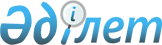 О внесении изменений в постановление Правительства Республики Казахстан от 14 марта 2008 года N 249Постановление Правительства Республики Казахстан от 26 июня 2008 года N 623



      Правительство Республики Казахстан 

ПОСТАНОВЛЯЕТ:





      1. Внести в 
 постановление 
 Правительства Республики Казахстан от 14 марта 2008 года N 249 "О внесении изменения и дополнений в постановление Правительства Республики Казахстан от 20 марта 2007 года N 225 и выделении средств из резерва Правительства Республики Казахстан" следующие изменения:




      в 
 пункте 2 
:



      в абзаце первом слова "64168600000 (шестьдесят четыре миллиарда сто шестьдесят восемь миллионов шестьсот тысяч)" заменить словами "32691500000 (тридцать два миллиарда шестьсот девяносто один миллион пятьсот тысяч)";



      в подпункте 1) слова "5941000000 (пять миллиардов девятьсот сорок один миллион)" заменить словами "320000000 (триста двадцать миллионов)";



      в подпункте 3) слова "1102000000 (один миллиард сто два миллиона)" заменить словами "102000000 (сто два миллиона)";



      подпункт 5) изложить в следующей редакции:



      "5) на реализацию акционерным обществом "Национальный холдинг "КазАгро" мероприятий по финансированию приоритетных направлений развития агропромышленного комплекса - 16043900000 (шестнадцать миллиардов сорок три миллиона девятьсот тысяч) тенге путем увеличения его уставного капитала согласно приложению к настоящему постановлению.".




      2. Настоящее постановление вводится в действие со дня подписания.

      

Премьер-Министр




      Республики Казахстан                       К. Масимов


Приложение         



к постановлению Правительства



Республики Казахстан    



от 26 июня 2008 года N 623 




      


Финансирование мероприятий по приоритетным направлениям





     


развития агропромышленного комплекса Республики Казахстан



                                                      тыс. тенге

					© 2012. РГП на ПХВ «Институт законодательства и правовой информации Республики Казахстан» Министерства юстиции Республики Казахстан
				
Наименование мероприятия

Итого


Увеличение уставного капитала




АО "Национальный холдинг "КазАгро" с




последующим увеличением уставных капиталов




его дочерних акционерных обществ, в т.ч.:



16 043 900




АО "Национальная компания "Продовольственная






контрактная корпорация"




4 813 900


Развитие производства плодоовощной продукции с



применением капельного орошения

720 000

Строительство оптового рынка сельхозпродукции

110 000

Финансирование отечественных сельскохозяйственных



товаропроизводителей (в т.ч. посредством



кредитования для проведения весенне-полевых и



уборочных работ и мероприятий по повышению



урожайности зерновых культур)

3 983 900



АО "КазАгроФинанс"




7 230 000


Финансирование приобретения сельскохозяйственной



техники (в т.ч. для последующей передачи в лизинг)

4 700 000

Финансирование приобретения технологического



оборудования и спецтехники (в т.ч. для последующей



передачи в лизинг)

1 550 000

Финансирование приобретения оборудования по



переработке сельскохозяйственной и рыбной



продукции, а также основных средств для создания



птицеводческих ферм (в т.ч. для последующей



передачи в лизинг)

980 000



АО "Аграрная кредитная корпорация"




3 500 000


Кредитование сельскохозяйственного производства



и промышленности, перерабатывающей



сельскохозяйственную продукцию через систему



сельских кредитных товариществ

3 200 000

Кредитование несельскохозяйственных видов



предпринимательской деятельности в сельской



местности

300 000



АО "Мал өнімдері корпорациясы"




500 000


Закуп, переработка, транспортировка и хранение



животноводческой продукции

500 000
